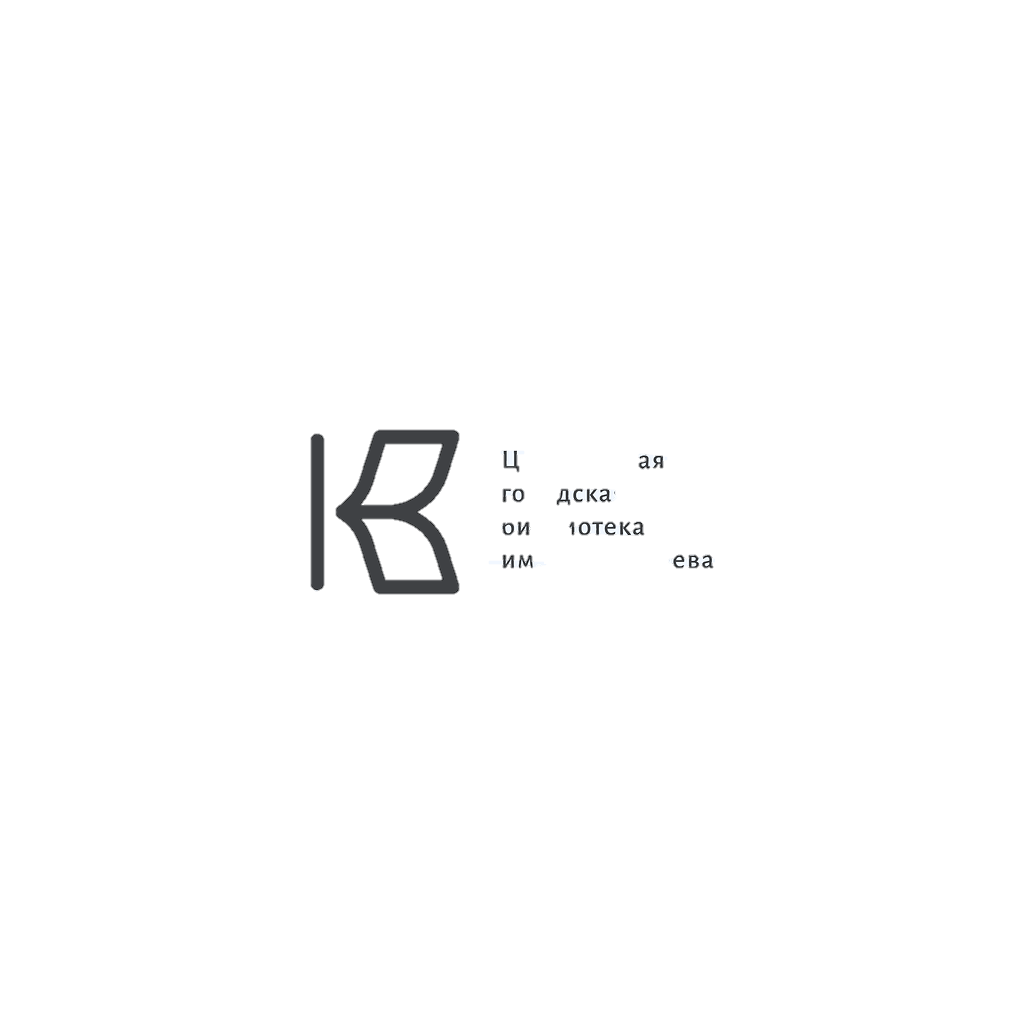 Положениео литературно-краеведческой конференции «VI Королёвские чтения»Коломна 2022КОНЦЕПЦИЯВсероссийской литературно-краеведческой конференции «Королёвские чтения»	Всероссийская литературно-краеведческая конференция «Королёвские чтения», посвященная коломенскому писателю Валерию Васильевичу Королёву, традиционно проводится с 2015 года при поддержке и участии Управления по культуре и туризму администрации Городского округа Коломна, Государственного социально-гуманитарного университета, редакции литературного издания «Коломенский альманах». В 2022 году конференция приурочена к юбилею Центральной городской библиотеки имени В.В. Королёва. 	На конференции создаются возможности эффективного сотрудничества научного, педагогического, краеведческого, библиотечного и музейного сообществ, развития взаимодействия между организациями. 	По итогам работы конференции планируется издание электронного сборника статей.1.Общие положения1.1. Настоящее Положение определяет цель, задачи, порядок организации и проведения всероссийской литературно-краеведческой конференции «Королёвские чтения».1.2. Организацию, проведение и координацию Королёвских чтений осуществляет Центральная городская библиотека имени В.В. Королева филиал МБУ «КГЦБС». 1.3. Для организации и проведения Королёвских чтений формируется Оргкомитет, который осуществляет следующую деятельность:координирует подготовку и проведение конференции;подводит и анализирует итоги конференции;редактирует и выпускает электронный сборник статей.    Работа Оргкомитета строится на основе данного Положения. 2. Цель и задачи Цель Королёвских чтений: консолидация научных и творческих усилий общественности для осмысления роли литературы в современном обществе, сохранение и популяризация традиций локального наследия, а также изучение краеведения. Задачи Королёвских чтений:развитие интеллектуального творчества, создание интереса к исследовательской деятельности в литературном краеведении;привлечение педагогов, студентов и школьников к исследовательской работе, к обсуждению актуальных проблем литературного краеведения;воспитание интереса и потребности в изучении Коломенского края;привлечение общественного внимания к проблемам коломенского литературного наследия, литературного и языкового развития молодёжи, стимулирование интереса к изучению истории и культуры;исследование современной литературной жизни Коломенского городского округа;популяризация литературы краеведческого содержания, повышение интереса к краеведческой книге, произведениям местных авторов. 3. Участие в конференции3.1. В Королёвских чтениях принимают участие студенты профессиональных образовательных организаций, преподаватели, аспиранты, представители науки, общественности, библиотечные и музейные работники, а также все желающие приобщиться к сохранению и изучению культурного наследия Коломенского края.  3.2. Допускается как индивидуальное, так и коллективное участие в конференции. Исследовательские работы могут быть выполнены самостоятельно или иметь научного руководителя (консультанта). Конференция предусматривает заочное участие без стендового выступления, а также выступление в онлайн-формате. 3.3. Конференция проводится в период с 10 сентября 2022 года по 22 октября 2022 года и включает два этапа.I этап - заочный - 10 сентября 2022 года - 1 октября 2022 года.II этап - очный – 22 октября в 10.00 по адресу МО, г. Коломна, пр-т Кирова, д. 6.Прием заявок начинается 10 сентября и заканчивается 1 октября 2022 включительно. 3.4. Участие и питание участников конференции осуществляется за счет собственных средств организаторов и партнеров. Проезд участников конференции производится за счет направляющей организации.3.5. Работы предоставляются по следующим тематическим направлениям:Культурное наследие (фиксация событий культурной жизни, изучение культурного наследия и творчества).Родословие (изучение родословных, семейных традиций и обрядов, развитие и поощрение интереса к истории рода).Земляки. Исторический некрополь (изучение жизни и деятельности государственных деятелей, работников сферы искусства и культуры).Литературное краеведение (изучение литературного наследия края, а также современной литературной жизни);Топонимика (изучение происхождения географических названий).Культура и фольклор родного края (изучение культуры по фольклорным и вещественным источникам; изучение архитектурного, художественного, устного творчества жителей родного края, фиксация событий культурной жизни и этногенеза). Приветствуются работы, посвященные творчеству В.В. Королёва. 3.6. По итогам работы конференции планируется издание электронного сборника материалов на безвозмездной и безгонорарной основе. К публикации будут приняты статьи очных и заочных участников, соответствующие тематике конференции и оформленные согласно правилам п 4. 4. Требования к работам для участия в Всероссийской литературно-краеведческой конференции «Королёвские чтения»4.1. Для участия в литературно-краеведческой конференции «Королёвские чтения» принимаются работы исследовательского, проблемного характера. Представленные работы предполагают осведомленность авторов о современном состоянии области исследования, наличие собственных данных, их анализа, обобщений, выводов.4.2. Выступления участников итоговой конференции могут быть проиллюстрированы слайдами, схемами, видеофрагментами и другими визуальными средствами. Регламент выступления – 5-7 минут. 4.3. Для участия в конференции необходимо прислать до 1 октября 2022 года включительно на электронный адрес korolev_conference@mail.ru с отметкой «Конференция_фамилия»:заявку на участие в научно-практической конференции (Приложение 2),материалы исследовательской работы, оформленные в соответствии с требованиями, обозначенными в п. 4.4 (образец в Приложении 1),согласие на обработку персональных данных (Приложение 3),заявление на публикацию статьи в сборнике (Приложение 4). Имя файла должно соответствовать фамилии автора с указанием документа, например: Иванов_Заявка, Иванов_Статья. Участники, приславшие заявки позже указанной даты, допускаются к участию в Конференции без публикации статьи в сборнике материалов Конференции.Не допускаются к участию в Конференции работы, содержащие компиляционные материалы без их творческой переработки и собственной трактовки составителем, прежде опубликованные другими авторами в телекоммуникационной сети Интернет. Тексты статей должны быть проверены на орфографию и пунктуацию. Оригинальность текста должна составлять не менее 75% (все статьи проходят проверку на оригинальность в системе Антиплагиат).Оргкомитет оставляет за собой право отклонить заявки, не соответствующие тематике и профилю конференции. Оргвзнос за участие в мероприятии не предусмотрен. 4.4. В процессе регистрации обязательно заполняются данные об авторе (авторах) работы, образовательной организации в следующем формате: Word, 1 страница текста, шрифт Times New Roman 12, полтора интервала, поля: левое 3 см, правое – 1, 5 см, верхнее и нижнее - 2 см. Требования к оформлению материалов: объем – до 6 страниц, формат А4, шрифт Times New Roman, кегль 14, межстрочный интервал 1,5 поля: левое - 3 см, правое – 1, 5 см, верхнее и нижнее - 2 см, расстановка переносов – автоматическая. На первой строке по центру жирным шрифтом 12 – прописными буквами печатается название работы, на второй строке – по правому краю – имя и фамилия автора шрифтом 12, под фамилией – город и название учебного заведения шрифтом 12. Указание на использованную литературу в тексте обязательно. Список литературы с полными названиями работ приводится в алфавитном порядке; оформляется по ГОСТ Р 7.0.100-2018 «Библиографическая запись. Библиографическое описание. Общие требования и правила составления» (без выступов и отступов). На все источники обязательно должны быть ссылки в тексте статьи! Ссылки на библиографию оформляются после цитаты в квадратных скобках (подстрочные ссылки не применяются). Например: [1, с. 2], [4, с. 21-22].4.5. Представленные материалы не возвращаются, рецензии авторам не высылаются.5. Награждение участников конференции5.1. Каждый участник получает именной документ (диплом), подтверждающий его участие в конференции «Королёвские чтения». 6. Удаленная поддержка6.1. По общим вопросам организации и возникающим проблемам обращаться в Центральную городскую библиотеку имени В.В. Королёва (+7 (4966) 12-53-75), к ответственному секретарю оргкомитета конференции Старостиной Татьяне Владимировне: korolev_conference@mail.ru  6.2. Текущая информация о Конференции публикуется на сайте организаторов: https://bibliodepo.ru/ 6.3. Сведения о В.В. Королеве и ссылки на электронные публикации его произведений будут размещены на сайте Центральной городской библиотеки имени В.В. Королёва: https://bibliodepo.ru/biblioteka-imeni-valeriya-korolyova/ Приложение 1Образец оформления работыОБРАЗ МАТЕРИ В ТВОРЧЕСТВЕ В.В. КОРОЛЕВА Иванов Иван ИвановичГОУ ВО МО «Государственный социально-гуманитарный университет»Содержание работыЛитература и интернет-источники:1.2.Приложение 2	Форма заявки участника	Аннотация доклада (500-600 знаков)Приложение 3Заявление о согласии на обработку персональных данныхучастника конференции «Королёвские чтения»Дата                                                            ПодписьПриложение 4Директору МБУ «КГЦБС» Генераловой Е.В._________________________________ФИО_________________________________паспорт серия, номер, дата выдачи, кем выдан, код подразделения_________________________________адрес, телефонЗаявлениеЯ ____________________________ выражаю свое согласие на издание и (Ф.И.О.)размещение электронной версии полного текста/метаданных моей статьи «____________ _____________________________» в тематических базах данных(название)и электронных  библиотеках  (ст. 1286 и 1238 Гражданского Кодекса Российской Федерации) как на безвозмездной, так и на возмездной основе в целях предоставления пользователям сети Интернет открытого доступа к тексту и метаданным произведения как в пределах территории Российской Федерации, так и за ее пределами, входящей в сборник статей «Материалы Всероссийской конференции Королёвские чтения» (далее – Произведение), а также даю согласие на заключение ответственным редактором Произведения Форисенкова Т.А. соответствующего лицензионного договора.Гарантирую, что материалы, предлагаемые для издания, являются оригинальной работой, созданы и вычитаны мной (составителем, ответственным редактором, ответственным за выпуск и т. д.), проверена точность и достоверность данных (имена, даты, термины, формулы, таблицы и т. д.).Согласие на обработку МБУ «КГЦБС» моих персональных данных прилагаю.«        » ____________ 20__ г.________________                   /_____________________/                                                                                    подпись                                       расшифровка подписиФИО участникаНазвание организации (полностью)Тематическое направлениеНазвание работыКлючевые слова (5-6)Форма участия (очная/заочная)ФИО и должность научного руководителя (полностью)Электронный адрес, мобильный телефон участника и научного руководителя№п/пНаименованиесведенийНаименованиесведенийСодержание сведенийСодержание сведений122331Фамилия, имя, отчество субъекта персональных данныхФамилия, имя, отчество субъекта персональных данных2Документ, удостоверяющий личность субъекта персональных данныхДокумент, удостоверяющий личность субъекта персональных данныхПаспорт: серия ________ номер ____________кем и когда выдан _____________________________________Паспорт: серия ________ номер ____________кем и когда выдан _____________________________________3Адрес субъекта персональных данныхАдрес субъекта персональных данныхЗарегистрированный по адресу __________________________________________________Зарегистрированный по адресу __________________________________________________Даю свое согласие своей волей и в своем интересе с учетом требований Федерального закона Российской Федерации от 27.07.2006 № 152 – ФЗ «О персональных данных» на обработку, передачу и распространение моих персональных данных, (включая их получение от меня и/или от любых третьих лиц) Оператору и другим пользователям:Даю свое согласие своей волей и в своем интересе с учетом требований Федерального закона Российской Федерации от 27.07.2006 № 152 – ФЗ «О персональных данных» на обработку, передачу и распространение моих персональных данных, (включая их получение от меня и/или от любых третьих лиц) Оператору и другим пользователям:Даю свое согласие своей волей и в своем интересе с учетом требований Федерального закона Российской Федерации от 27.07.2006 № 152 – ФЗ «О персональных данных» на обработку, передачу и распространение моих персональных данных, (включая их получение от меня и/или от любых третьих лиц) Оператору и другим пользователям:Даю свое согласие своей волей и в своем интересе с учетом требований Федерального закона Российской Федерации от 27.07.2006 № 152 – ФЗ «О персональных данных» на обработку, передачу и распространение моих персональных данных, (включая их получение от меня и/или от любых третьих лиц) Оператору и другим пользователям:Даю свое согласие своей волей и в своем интересе с учетом требований Федерального закона Российской Федерации от 27.07.2006 № 152 – ФЗ «О персональных данных» на обработку, передачу и распространение моих персональных данных, (включая их получение от меня и/или от любых третьих лиц) Оператору и другим пользователям:4Оператор персональных данных, получивший согласие на обработку персональных данныхОператор персональных данных, получивший согласие на обработку персональных данныхМБУ «КГЦБС» МБУ «КГЦБС» с целью:с целью:с целью:с целью:с целью:5Цель обработки персональных данныхЦель обработки персональных данныхИндивидуального учета результатов конференции, хранения, обработки, передачи и распространения моих персональных данных (включая их получение от меня и/или от любых третьих лиц)Индивидуального учета результатов конференции, хранения, обработки, передачи и распространения моих персональных данных (включая их получение от меня и/или от любых третьих лиц)в объеме:в объеме:в объеме:в объеме:в объеме:6Перечень обрабатываемых персональных данныхПеречень обрабатываемых персональных данныхФамилия, имя, отчество, пол, дата рождения, гражданство, место жительства, место регистрации, номер телефона, адрес электронной почты, сведения, необходимые по итогам конференцииФамилия, имя, отчество, пол, дата рождения, гражданство, место жительства, место регистрации, номер телефона, адрес электронной почты, сведения, необходимые по итогам конференциидля совершения:для совершения:для совершения:для совершения:для совершения:7Перечень действий с персональными данными, на совершение которых дается согласие на обработку персональных данныхПеречень действий с персональными данными, на совершение которых дается согласие на обработку персональных данныхДействие в отношении персональных данных, которые необходимы для достижения указанных в пункте 5 целей, включая без ограничения: сбор, систематизацию, накопление, хранение, уточнение (обновление, изменение), обезличивание, блокирование, уничтожение с учетом действующего законодательства Российской ФедерацииДействие в отношении персональных данных, которые необходимы для достижения указанных в пункте 5 целей, включая без ограничения: сбор, систематизацию, накопление, хранение, уточнение (обновление, изменение), обезличивание, блокирование, уничтожение с учетом действующего законодательства Российской Федерациис использованиемс использованиемс использованиемс использованием8Описание используемых оператором способов обработки персональных данныхКак автоматизированных средств обработки моих персональных данных, так и без использования средств автоматизацииКак автоматизированных средств обработки моих персональных данных, так и без использования средств автоматизации9Срок, в течение которого действует согласие на обработку персональных данных Для участников конференции настоящее согласие действует со дня его подписания до дня отзыва в письменной форме или 2 года с момента подписания согласияДля участников конференции настоящее согласие действует со дня его подписания до дня отзыва в письменной форме или 2 года с момента подписания согласия10Отзыв согласия на обработку персональных данных по инициативе субъекта персональных данныхВ случае неправомерного использования предоставленных персональных данных согласие на обработку персональных данных отзывается моим письменным заявлениемВ случае неправомерного использования предоставленных персональных данных согласие на обработку персональных данных отзывается моим письменным заявлением